6.1	النظر في إمكانية منح توزيعات إضافية أولية على النحو التالي:1.6.1	للخدمة الثابتة الساتلية (أرض-فضاء وفضاء-أرض) بمقدار MHz 250 في المدى بين GHz 10 وGHz 17 في الإقليم 1؛وإعادة النظر في الأحكام التنظيمية بشأن التوزيعات الحالية للخدمة الثابتة الساتلية في كل مدى، مع مراعاة نتائج دراسات قطاع الاتصالات الراديوية وفقاً للقرارين 151 (WRC-12) و152 (WRC-12) على التوالي؛مقدمةهناك اختلاف في الطيف الموزع للخدمة الثابتة الساتلية (FSS) غير المخططة في الاتجاهين أرض-فضاء وفضاء-أرض بين الإقليمين 1 و2 للاتحاد وبين الوصلة الهابطة والوصلة الصاعدة في النطاق GHz 15-10. ويؤدي اختلاف السعة إلى انعدام التوازن بين الأقاليم، مما يفرض قيوداً على مشغلي السواتل في مختلف أقاليم الاتحاد من حيث الاستعمال التام والفعال لموارد التردد المحدودة لتلبية الطلب المتزايد على الطيف من أجل الخدمة الثابتة الساتلية غير المخططة التي تُستخدم بشكل مكثف في مجموعة كبيرة ومتنوعة من التطبيقات.وبغية معالجة نقص الطيف للخدمة الثابتة الساتلية في الأقاليم 1 و2 و3، أجريت دراسات تقنية وتشغيلية وتنظيمية لتحديد النطاقات الممكنة لتوزيع أولي جديد للخدمة الثابتة الساتلية بمقدار MHz 250 في كلا الاتجاهين في الإقليم 1، ضمن النطاق GHz 17-10 وتوزيع أولي جديد للخدمة الثابتة الساتلية (في الاتجاه أرض-فضاء) بمقدار MHz 250 في الإقليم 2 وMHz 300 في الإقليم 3 ضمن النطاق GHz 17-13 بشأن الجوانب التقنية (بما في ذلك الحسابات والمعايير الضرورية)، وفقاً للقرار 151 (WRC-12) والقرار 152 (WRC-12) على التوالي.واستناداً إلى نتائج دراسات التقاسم، تقترح بلغاريا وإسرائيل ولكسمبرغ وموناكو والنرويج وقطر توزيعاً إضافياً على أساس أولي للخدمة الثابتة الساتلية بمقدار MHz 250 في الاتجاه أرض-فضاء، على أن يقتصر ذلك على الأنظمة الساتلية المستقرة بالنسبة إلى الأرض في نطاق التردد GHz 14,75-14,50 في الإقليم 1. وعلاوةً على ذلك، توسّع الإدارات هذا المقترح إلى توزيع عالمي، ومن ثم، يُنظر في النص التنظيمي الوارد في هذه المساهمة أيضاً في منح توزيع إضافي على أساس أولي بمقدار MHz 250 في نطاق التردد GHz 14,75-14,50 في الإقليم 2 وتوزيع إضافي على أساس أولي بمقدار MHz 300 في نطاق التردد GHz 14,80-14,50 في الإقليم 3.وسيلبي هذا التوزيع بالاقتران مع توزيع للوصلة الهابطة المتطلبات من الطيف المحددة في إطار البند 1.6.1 من جدول أعمال المؤتمر WRC-15. وبالتالي، يُقترح أيضاً إلغاء القرار 151 (WRC-12).المقترحاتالمـادة 5توزيع نطاقات الترددالقسم IV  -  جدول توزيع نطاقات التردد
(انظر الرقم 1.2)MOD	BUL/ISR/LUX/MCO/NOR/QAT/120/1GHz 15,4-14الأسباب:	تعديل شروط التوزيع الحالي للخدمة الثابتة الساتلية (أرض-فضاء) في نطاقي الترددات GHz 14,75-14,5 (الإقليمان 1 و2) وGHz 14,8-14,5 (الإقليم 3) من أجل تشغيل وصلات الخدمة الثابتة الساتلية المستقرة بالنسبة إلى الأرض (أرض-فضاء) التي لا تقتصر على وصلات التغذية للخدمة الإذاعية الساتلية.MOD	BUL/ISR/LUX/MCO/NOR/QAT/120/2510.5	يخضع استعمال النطاق GHz 14,8-14,5 في الخدمة الثابتة الساتلية (أرض-فضاء) وصلات التغذية الخاصة بالخدمة الإذاعية الساتلية الواقعة خارج أوروبا.الأسباب:	في الإقليمين 1 و3، تستعمل محطات خطة أو قائمة تخصيصات التردد لوصلات التغذية في الخدمة الإذاعية الساتلية النطاق GHz 14,8-14,5. وهذا الاستعمال بموجب التذييل 30A للوائح الراديو محجوز للبلدان الواقعة خارج أوروبا.ADD	BUL/ISR/LUX/MCO/NOR/QAT/120/3A16.5	توزيع النطاق GHz 14,75-14,5 في الإقليمين 1 و2 والنطاق GHz 14,8-14,5 في الإقليم 3 للخدمة الثابتة الساتلية (أرض-فضاء) مقصور على الأنظمة الساتلية المستقرة بالنسبة إلى الأرض.      (WRC-15)الأسباب:	قصر استعمال نطاق التردد GHz 14,75-14,5 (الإقليمان 1 و(2 والنطاق GHz 14,8-14,5 (الإقليم 3) على الأنظمة الساتلية المستقرة بالنسبة إلى الأرض (أرض-فضاء).ADD	BUL/ISR/LUX/MCO/NOR/QAT/120/4B16.5	بالنسبة لاستخدام النطاق GHz 14,75-14,5 في الخدمة الثابتة الساتلية (أرض-فضاء) في الإقليمين 1 و2 والنطاق GHz 14,8-14,5 في الإقليم 3 الذي لا يخضع للرقم 510.5، يجب أن يكون للمحطات الأرضية في الخدمة الثابتة الساتلية هوائي قطره 2,4 من الأمتار على الأقل.      (WRC-15)الأسباب:	تستعمل الخدمة الثابتة والخدمة المتنقلة بما في ذلك المتنقلة للطيران النطاق GHz 14,8-14,5 بكثافة. ويُقترح حد أدنى لنصف قطر هوائي الإرسال للخدمة الثابتة الساتلية في الاتجاه أرض-فضاء للحد من تأثير نشر المحطات الأرضية للخدمة الثابتة الساتلية على الخدمة الثابتة والخدمة المتنقلة (AMS).ADD	BUL/ISR/LUX/MCO/NOR/QAT/120/5C16.5	إن النطاق GHz 14,8-14,5 موزع على خدمة الأبحاث الفضائية على أساس أولي. بيد أن هذا الاستعمال مقصور على الأنظمة الساتلية، التي تعمل في خدمة الأبحاث الفضائية (أرض فضاء) لترحيل البيانات إلى المحطات العاملة في مدار السواتل المستقرة بالنسبة إلى الأرض المرتبط بالمحطات الأرضية، التي تم قبل 27 نوفمبر 2015 استلام المعلومات الخاصة بها المراد نشرها مقدماً. ويجب ألا تسبب المحطات العاملة في خدمة الأبحاث الفضائية أي تداخل ضار بالمحطات العاملة في الخدمات الثابتة والمتنقلة والمحطات في الخدمة الثابتة الساتلية المقصورة على وصلات التغذية الخاصة بالخدمة الإذاعية الساتلية العاملة بموجب التذييل 30A ووصلات التغذية الخاصة بالخدمة الإذاعية الساتلية في الإقليم 2 وألا تتطلب الحماية من هذه المحطات.     (WRC-15)الأسباب:	بما أن التنسيق بموجب المادة 9 من لوائح الراديو يقتصر على تخصيصات التردد التي تملك توزيعاً على قدم المساواة في نطاق التردد قيد النظر، تُضاف حاشية جديدة يُرفع بموجبها أساس التخصيصات المبلَّغ عنها لمكتب الاتصالات الراديوية بشأن سواتل ترحيل البيانات في خدمة الأبحاث الفضائية (فضاء-أرض وفضاء-فضاء) إلى أساس أولي فيما يتعلق بالخدمة الثابتة الساتلية غير المخططة. ولا يتغير وضع الاستعمالات الأخرى لأنظمة خدمة الأبحاث الفضائية.ADD	BUL/ISR/LUX/MCO/NOR/QAT/120/6D16.5	يقتصر استعمال الخدمة الثابتة الساتلية (أرض-فضاء) للنطاق GHz 14,8-14,75 في الإقليمين 1 و2 على وصلات التغذية للخدمة الإذاعية الساتلية. وهذا الاستعمال محجوز للبلدان الواقعة خارج أوروبا.      (WRC-15)التذييـل 4 (REV.WRC-12)قائمة الخصائص التي تستعمل في تطبيق إجراءات الفصل III
وجداولها الإجماليةالملحـق 2خصائص الشبكات الساتلية أو المحطات الأرضية
أو محطات الفلك الراديوي2 (Rev.WRC-12)    حواشي الجداول A وB وC وDMOD	BUL/ISR/LUX/MCO/NOR/QAT/120/7الجـدول Aالخصائص العامة للشبكة الساتلية أو المحطة الأرضية أو محطة الفلك الراديويالأسباب:	إتاحة إمكانية للمكتب للتحقق من حد حجم الهوائي.MOD	BUL/ISR/LUX/MCO/NOR/QAT/120/8الجـدول Cالخصائص الواجب توفيرها لكل مجموعة من تخصيصات التردد في حالة حزمة هوائي ساتل أو هوائي محطة أرضية أو محطة فلك راديويالأسباب:	إتاحة إمكانية للمكتب للتحقق من حد حجم الهوائي.التذييـل 5 (REV.WRC-12)تعرف هوية الإدارات التي ينبغي التنسيق معها 
أو الحصول على موافقتها وفقاً لأحكام المادة 9MOD	BUL/ISR/LUX/MCO/NOR/QAT/120/9الجدول 1-5 (Rev.WRC-)    الشروط التقنية اللازمة لإجراء التنسيق
(انظر المادة 9)الأسباب:	تحديد إجراء التنسيق وفقاً لأحكام الرقم 7.9 من لوائح الراديو بين شبكات الخدمة الثابتة الساتلية المبلغ عنها حديثاً وشبكات خدمة الأبحاث الفضائية (أرض-فضاء، فضاء-فضاء).التذييـل *30A (REV.WRC-12)الأحكام والخطتان والقائمة1 المصاحبة لها التي تتعلق بوصلات التغذية
في الخدمة الإذاعية الساتلية (GHz 12,5-11,7 في الإقليم 1 وGHz 12,7-12,2
في الإقليم 2 وGHz 12,2-11,7 في الإقليم 3) في نطاقات التردد
2GHz 14,8-14,5 وGHz 18,1-17,3 في الإقليمين 1 و3 
وGHz 17,8-17,3 في الإقليم 2 (WRC-03)    المـادة 4 (REV.WRC-03)    الإجراءات المتعلقة بإدخال تعديلات في خطة وصلات التغذية في الإقليم 2 
وفي الاستخدامات الإضافية في الإقليمين 1 و3MOD	BUL/ISR/LUX/MCO/NOR/QAT/120/101.4	أحكام تنطبق على الإقليمين 1 و31.1.4	يتعين على كل إدارة تعتزم تدوين تخصيص تردد جديد أو معدل في قائمة وصلات التغذية، أن تسعى للحصول على موافقة الإدارات التي تعتبر خدماتها متأثرة تأثراً غير مؤاتٍ، أي تلك الإدارات4، 5: أ )	من إدارات الإقليمين 1 و3 التي لها تردد مخصص لوصلة تغذية في الخدمة الثابتة الساتلية (أرض-فضاء) مع محطة فضائية في الخدمة الإذاعية الساتلية، وارد في خطة وصلات التغذية للإقليمين 1 و3 مع عرض نطاق لازم يقع جزء ما منه داخل عرض النطاق اللازم للتخصيص المقترح؛ أوب)	من إدارات الإقليمين 1 و3 التي لها تخصيص تردد لوصلة تغذية وارد في قائمة وصلات التغذية، أو استلم المكتب بشأنه المعلومات الكاملة بموجب التذييل 4، طبقاً لأحكام الفقرة 3.1.4، ويقع جزء ما منه داخل عرض النطاق اللازم للتخصيص المقترح؛ أوج)	من إدارات الإقليم 2 التي لها تردد مخصص لوصلة تغذية في الخدمة الثابتة الساتلية (أرض-فضاء) مع محطة فضائية في الخدمة الإذاعية الساتلية، ومطابق لخطة وصلات التغذية للإقليم 2، أو استلم المكتب بشأنه تعديلات مقترحة على هذه الخطة، وفقاً لأحكام الفقرة 6.2.4 مع عرض نطاق لازم يقع أي جزء منه داخل عرض النطاق اللازم للتخصيص المقترح؛ أود )	من إدارات الإقليم 2 التي لها تردد مخصص لوصلة تغذية في النطاق 18,1-17,8 GHz من الخدمة الثابتة الساتلية (أرض-فضاء) مع محطة فضائية في الخدمة الإذاعية الساتلية، وهو مسجل في السجل الأساسي أو جرى تنسيقه أو هو قيد التنسيق بموجب أحكام الرقم 7.9 أو الفقرة 1.7 من المادة 7، مع عرض نطاق لازم يقع أي جزء منه داخل عرض النطاق اللازم للتخصيص المقترح.(WRC-)     الأسباب:	يتعين على الإدارة التي اقترحت أن تُدرج تخصيصات ترددات جديدة أو معدلة في قائمة وصلات التغذية أن تسعى إلى الحصول على موافقة الإدارة التي لديها تخصيصات ترددات للخدمة الثابتة الساتلية غير المخططة في النطاق GHz 14,8-14,5. ولذلك، بعد المؤتمر WRC-15، سيطلب إدراج تخصيص تردد جديد (معدل) في نطاق التردد GHz 14,8-14,5 التنسيق مع تخصيصات التردد المبلغ عنها (الأولوية بحسب تاريخ التبليغ) للخدمة الثابتة الساتلية غير المخططة.MOD	BUL/ISR/LUX/MCO/NOR/QAT/120/11المـادة 7 (REV.WRC-)    تنسيق تخصيصات التردد العائدة لمحطات الخدمة الثابتة الساتلية (فضاء-أرض)
في نطاق التردد 18,1-17,3 GHz في الإقليم 1 وفي نطاق التردد 18,1-17,7 GHz،
وفي الإقليمين 2 و3، والعائدة لمحطات الخدمة الثابتة الساتلية (أرض-فضاء)
في الإقليم 2 ضمن النطاق 18,1-17,8 GHzولمحطات الخدمة الإذاعية الساتلية في الإقليم 2 في النطاق GHz 17,8-17,3، عندما تشمل ترددات مخصصة لوصلات تغذية محطات الإذاعة الساتلية ضمن النطاق 18,1-17,3 GHz في الإقليمين 1 و3 
أو ضمن النطاق 17,8-17,3 GHz في الإقليم 228MOD	BUL/ISR/LUX/MCO/NOR/QAT/120/12القسم I  -  تنسيق محطات الإرسال الفضائية أو الأرضية في الخدمة الثابتة الساتلية،
أو محطات الإرسال الفضائية في الخدمة الإذاعية الساتلية مع تخصيصات 
وصلات التغذية في الخدمة الإذاعية الساتلية1.7	تنطبق أحكام الرقم 7.929 والأحكام ذات الصلة من المادتين 9 و11 على محطات الإرسال الفضائية في الخدمة الثابتة الساتلية في الإقليم 1 ضمن النطاق GHz 18,1-17,3 وعلى محطات الإرسال الفضائية في الخدمة الثابتة الساتلية في الإقليمين 2 و3 ضمن النطاق GHz 17,1-17,7، وعلى محطات الإرسال الأرضية في الخدمة الثابتة الساتلية في الإقليم 2 ضمن النطاق GHz 18,1-17,3، وعلى محطات الإرسال الفضائية في الخدمة الإذاعية الساتلية في الإقليم 2 ضمن النطاق GHz 17,8-17,3.(WRC-)     2.7	عند تطبيق الإجراءات المشار إليها في الفقرة 1.7، يستعاض عن أحكام التذييل 5 بما يلي:1.2.7	تخصيصات التردد التي تؤخذ بالحسبان هي: أ )	التخصيصات المطابقة للخطة الإقليمية المناسبة من التذييل 30A؛ب)	التخصيصات الواردة في قائمة الإقليمين 1 و3؛ج)	التخصيصات التي شرع بشأنها في إجراء المادة 4، بدءاً من تاريخ استلام المعلومات الكاملة المطلوبة في التذييل 4 بموجب الفقرة 3.1.4 أو 6.2.4.(WRC-03)     2.2.7	المعايير المطلوب تطبيقها هي المعايير المعطاة في الملحق 4.الأسباب:	تحديد إجراء تنسيق محطات الإرسال الأرضية في الخدمة الثابتة الساتلية عندما تتعرض تخصيصات التردد لوصلات التغذية لمحطات الإذاعية الساتلية للتأثير. تُطبق أحكام الرقم 7.9 والأحكام المصاحبة للمادتين 9 و11 على الخدمة الثابتة الساتلية غير المخططة في الاتجاه أرض-فضاء في الإقليمين 1 و2 في نطاق التردد GHz 14,75-14,5 وفي نطاق التردد GHz 14,8-14,5 في الإقليم 3 من أجل التنسيق مع تخصيصات التردد لوصلات التغذية للخدمة الإذاعية الساتلية.ADD	BUL/ISR/LUX/MCO/NOR/QAT/120/132.7مكرراً	في تطبيق الإجراءات المشار إليها في الفقرة 1.7 لتخصيصات تردد الخدمة الثابتة الساتلية ضمن النطاق GHz 14,8-14,5 التي لا تخضع لخطة أو قائمة وصلات التغذية للإقليمين 1 و3، يستعاض عن حكم الرقم 41.11 بالحكم التالي. ويبقى الحكم 2.41.11 سارياً. (WRC-15)       ADD	BUL/ISR/LUX/MCO/NOR/QAT/120/142.7مكرراً.1 	إذا حدث، بعد إعادة بطاقة تبليغ بموجب الرقم 38.11، أن أعادت الإدارة المبلغة تقديم التبليغ وأصرت على إعادة النظر فيه، ولم يكن التخصيص الذي كان أساس النتيجة غير المؤاتية تخصيصاً في خطة الإقليمين 1 و3، ولا تخصيصاً للتسجيل النهائي في قائمة وصلات التغذية للإقليمين 1 و3 عند إعادة التبليغ بموجب أحكام الرقم 38.11، يقوم المكتب بتدوين التخصيص في السجل الأساسي مع بيان تلك الإدارات التي كانت تخصيصاتها أساس النتيجة غير المؤاتية (انظر أيضاً الرقم 42.11).الأسباب:	تحديد إجراء التبليغ والتسجيل لتخصيصات التردد للخدمة الثابتة الساتلية غير المخططة عندما تعادد بطاقة التبليغ مع نتيجة غير مؤاتية وفقاً للرقم 38.11 من لوائح الراديو. وفي هذه الحالة (نتيجة غير مؤاتية وفقاً لأحكام الرقم 32A.11 أو 33.11) يُستعاض عن أحكام الرقم 41.11 بالحكم المحدد في الفقرة الجديدة2.7مكرراً من القسم 1 من المادة 7 في التذييل 30A للوائح الراديو (استمرار تطبيق الرقم 2.41.11).إذا حدث، بعد إعادة بطاقة تبليغ بموجب الرقم 38.11، أن أعادت الإدارة المبلغة تقديم التبليغ وأصرت على إعادة النظر فيه، ولم يكن التخصيص الذي كان أساس النتيجة غير المؤاتية تخصيصاً لوصلات التغذية في الإقليمين 1 و3، يقوم المكتب بتدوين التخصيص في السجل الأساسي مع بيان تلك الإدارات التي كانت تخصيصاتها أساس النتيجة غير المؤاتية.الملحـق 1الحدود الواجبة مراعاتها عند تحديد ما إذا كانت خدمة تابعة لإحدى الإدارات 
تتأثر تأثراً غير مؤاتٍ من تعديل مقترح على خطة وصلات التغذية للإقليم 2 
أو من تخصيص مقترح جديد أو معدل على قائمة وصلات التغذية للإقليمين 1 و3 
أو عند البحث عن موافقة أي إدارة أخرى إذا لزمت وفقاً لهذا التذييل(Rev.WRC-03)     MOD	BUL/ISR/LUX/MCO/NOR/QAT/120/156	الحدود التي تطبق لحماية تردد مخصص لمحطة استقبال فضائية لوصلات التغذية في الخدمة الثابتة الساتلية (أرض-فضاء) ضمن النطاق GHz 18,1-17,8 (الإقليم 2)(WRC-)     تعتبر إحدى إدارات الإقليم 2 متأثرة تأثراً غير مؤات من تخصيص مقترح جديد أو معدل على قائمة وصلات التغذية للإقليمين 1 و3 فيما يخص الفقرة 1.1.4 د) من المادة 4، عندما ينتج عن كثافة تدفق القدرة الواصلة إلى محطة استقبال فضائية في الإقليم 2 في وصلة تغذية تابعة للخدمة الإذاعية الساتلية ، زيادة في درجة حرارة ضوضاء محطة الاستقبال الفضائية في وصلة التغذية تتجاوز قيمة عتبة النسبة T/T البالغة %6 وفقاً للطريقة المشروحة في التذييل 8، ما عدا أن القيمة المتوسطة لكثافات تدفق القدرة العظمى لكل هرتز واحد المحسوبة على نطاق الترددات MHz 1 الأسوأ، يستعاض عنها بالقيمة المتوسطة لكثافات تدفق القدرة لكل هرتز المحسوبة على كامل عرض النطاق للترددات الراديوية للموجات الحاملة التابعة لوصلات التغذية.(WRC-)    الأسباب:	تحديد الحدود المطبقة على حماية تخصيصات التردد لمحطة استقبال فضائية في الخدمة الثابتة الساتلية غير المخططة في نطاقي الترددات GHz 14,75-14,5 (الإقليمان 1 و2) وGHz 14,8-14,5 (الإقليم 3) عند تأثر هذا التخصيص بتخصيص مقترح جديد أو معدل في قائمة وصلات التغذية في الإقليمين 1 و3. وتعتبر الإدارة متأثرة إذا أدت كثافة تدفق القدرة لمحطة استقبال فضائية في الخدمة الثابتة الساتلية غير المخططة (أرض-فضاء) تابعة لهذه الإدارة إلى زيادة في درجة حرارة ضوضاء محطة الاستقبال للوصلة الصاعدة تتجاوز قيمة العتبة ΔT/T البالغة %6.الملحـق 4 (REV.WRC-03)    معايير التقاسم بين الخدماتADD	BUL/ISR/LUX/MCO/NOR/QAT/120/163	قيم العتبة التي تسمح بتحديد ما إذا كان التنسيق ضرورياً بين محطات إرسال أرضية في الخدمة الثابتة الساتلية في النطاق GHz 14,8-14,5 غير واردة في خطة أو قائمة وصلات التغذية للإقليمين 1 و3 وبين محطة استقبال فضائية واردة في خطة أو قائمة وصلات التغذية للإقليمين 1 و3 أو محطة استقبال فضائية مقترحة جديدة أو معدلة في القائمة ضمن النطاق GHz 14,8-14,5 (WRC-15)      يعتبر التنسيق ضرورياً فيما يتعلق بالفقرة 1.7 من المادة 7 بين محطة إرسال أرضية في الخدمة الثابتة الساتلية وبين محطة استقبال فضائية تابعة لوصلات التغذية في الخدمة الإذاعية الساتلية واردة في خطة أو قائمة وصلات التغذية للإقليمين 1 و3، أو محطة استقبال فضائية مقترحة جديدة أو معدلة في القائمة، عندما تتجاوز كثافة تدفق القدرة الواصلة إلى محطة الاستقبال الفضائية التابعة لوصلات التغذية في الخدمة الإذاعية الساتلية والتي تخص إدارة أخرى قيمة -GRx dB(W/(m2 · Hz)) 193,9- حيث GRx القيمة النسبية لكسب هوائي الاستقبال للمحطة الفضائية الخاضعة لخطة عند موقع محطة الإرسال الأرضية في الخدمة الثابتة الساتلية غير المرتبطة بهذا التذييل.(WRC-15)       الأسباب:	تحديد الحدود المطبقة على حماية تخصيصات التردد الواردة في خطة وصلات التغذية للإقليمين 1 و3 في نطاقات التردد GHz 14,8-14,5 عند تأثر هذا التخصيص بتخصيصات محطة استقبال أرضية في الخدمة الثابتة الساتلية غير المخططة في نطاقي الترددات GHz 14,75-14,5 (الإقليمان 1 و(2 وGHz 14,8-14,5 (الإقليم 3). وتعتبر الإدارة متأثرة إذا تجاوزت كثافة تدفق القدرة باتجاه محطة استقبال فضائية لوصلة التغذية للخدمة الإذاعية الساتلية التابعة لإدارة أخرى قيمة -GRx dB(W/(m2 · Hz)) 193,9-.SUP	BUL/ISR/LUX/MCO/NOR/QAT/120/17القـرار 151 (WRC-12)توزيعات أولية إضافية للخدمة الثابتة الساتلية 
في نطاقات التردد بين 10 وGHz 17 في الإقليم 1الأسباب:	يلبي هذا التوزيع بالاقتران مع توزيع للوصلة الهابطة المتطلبات من الطيف المحددة في إطار البند 1.6.1 من جدول أعمال المؤتمر WRC-15. وبالتالي، يُقترح إلغاء هذا القرار 151 (WRC-12).___________ المؤتمر العالمي للاتصالات الراديوية (WRC-15)جنيف، 2-27 نوفمبر 2015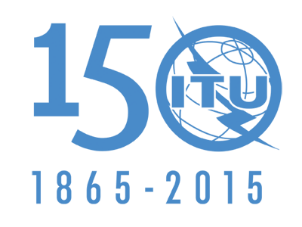 الاتحــــاد الـدولــــي للاتصــــالاتالجلسة العامةالمراجعة 1
للوثيقة 120-A15 أكتوبر 2015الأصل: بالإنكليزيةجمهورية بلغاريا/لكسمبرغ/دولة إسرائيل/إمارة موناكو/النرويج/دولة قطرجمهورية بلغاريا/لكسمبرغ/دولة إسرائيل/إمارة موناكو/النرويج/دولة قطرمقترحات بشأن أعمال ال‍مؤت‍مرمقترحات بشأن أعمال ال‍مؤت‍مرالبنـد 6.1 من جدول الأعمالالبنـد 6.1 من جدول الأعمالالتوزيع على الخدماتالتوزيع على الخدماتالتوزيع على الخدماتالإقليم 1الإقليم 2الإقليم 314,-14,5ثابتةثابتة ساتلية (أرض-فضاء)  510.5متنقلةأبحاث فضائيةثابتةثابتة ساتلية (أرض-فضاء)  510.5متنقلةأبحاث فضائية14,8-14,5ثابتةثابتة ساتلية (أرض-فضاء)  510.5متنقلةأبحاث فضائية14,8-14,5ثابتةثابتة ساتلية (أرض-فضاء)  510.5متنقلةأبحاث فضائية14,8-14,5ثابتةثابتة ساتلية (أرض-فضاء)510.5 متنقلةأبحاث فضائيةالفلك الراديويبنود التذييلبطاقة تبليغ مقدمة بشأن شبكة ساتلية 
في الخدمة الثابتة الساتلية بموجب 
التذييل 30B (المادتان 6 و8)بطاقة تبليغ مقدمة بشأن شبكة ساتلية (وصلة تغذية) بموجب التذييل 30A (المادتان 4 و5)بطاقة تبليغ مقدمة بشأن شبكة ساتلية في الخدمة الإذاعية الساتلية بموجب 
التذييل 30 (المادتان 4 و5)تبليغ أو تنسيق بشأن محطة أرضية
(بما في ذلك التبليغ بموجب 
التذييلين 30A أو 30B)تبليغ أو تنسيق بشأن شبكة ساتلية 
غير مستقرة بالنسبة إلى الأرضتبليغ أو تنسيق بشأن شبكة ساتلية مستقرة بالنسبة إلى الأرض (بما في ذلك وظائف العمليات الفضائية بموجب المادة 2A 
من التذييلين 30 أو 30A)نشر مسبق بشأن شبكة ساتلية غير مستقرة بالنسبة إلى الأرض غير خاضعة للتنسيق بموجب القسم II من المادة 9نشر مسبق بشأن شبكة ساتلية غير مستقرة بالنسبة إلى الأرض خاضعة للتنسيق 
بموجب القسم II من المادة 9نشر مسبق بشأن شبكة ساتلية 
مستقرة بالنسبة إلى الأرضA - الخصائص العامة للشبكة الساتلية أو المحطة الأرضية أو محطة الفلك الراديويبنود التذييل.7.Aو+ 1	قطر الهوائي، بالأمتار.7.Aو.7.Aو+ 1		مطلوب فقط في حالة محطات أرضية تابعة للخدمة الثابتة الساتلية وعاملة في نطاقات التردد GHz 14-13,75 وGHz 25,25-24,65 (الإقليم (1 وGHz 24,75-24,65 (الإقليم (3.7.Aوالفلك الراديويبنود التذييلبطاقة تبليغ مقدمة بشأن شبكة ساتلية 
في الخدمة الثابتة الساتلية بموجب 
التذييل 30B (المادتان 6 و8)بطاقة تبليغ مقدمة بشأن شبكة ساتلية (وصلة تغذية) بموجب التذييل 30A (المادتان 4 و5)بطاقة تبليغ مقدمة بشأن شبكة ساتلية في الخدمة الإذاعية الساتلية بموجب 
التذييل 30 (المادتان 4 و5)تبليغ أو تنسيق بشأن محطة أرضية
(بما في ذلك التبليغ بموجب 
التذييلين 30A أو 30B)تبليغ أو تنسيق بشأن شبكة ساتلية 
غير مستقرة بالنسبة إلى الأرضتبليغ أو تنسيق بشأن شبكة ساتلية مستقرة بالنسبة إلى الأرض (بما في ذلك وظائف العمليات الفضائية بموجب المادة 2A 
من التذييلين 30 أو 30A)نشر مسبق بشأن شبكة ساتلية غير مستقرة بالنسبة إلى الأرض غير خاضعة للتنسيق بموجب القسم II من المادة 9نشر مسبق بشأن شبكة ساتلية غير مستقرة بالنسبة إلى الأرض خاضعة للتنسيق 
بموجب القسم II من المادة 9نشر مسبق بشأن شبكة ساتلية مستقرة 
بالنسبة إلى الأرضC - الخصائص الواجب توفيرها لكل مجموعة من تخصيصات التردد 
في حالة حزمة هوائي ساتل أو هوائي محطة أرضية أو محطة فلك راديويبنود التذييل10.C.د.7X++	قطر الهوائي، بالأمتار10.C.د.710.C.د.7X++		في غير حالات التذييل 30A، مطلوب لشبكات الخدمة الثابتة الساتلية العاملة في نطاقات التردد GHz 14-13,75 وGHz 25,25-24,65 (الإقليم (1 وGHz 24,75-24,65 (الإقليم (3 ولشبكات الخدمة المتنقلة البحرية الساتلية العاملة في النطاق GHz 14,5-14مرجع 
المادة 9الحالةنطاقات التردد (والإقليم)
للخدمة المطلوب التنسيق بشأنهاالعتبة/الشرططريقة الحسابملاحظاتالرقم 7.9
GSO/GSOمحطة في شبكة ساتلية تستخدم مدار السواتل المستقرة بالنسبة إلى الأرض (GSO)، في أي خدمة اتصالات راديوية فضائية، في أي نطاق تردد وأي إقليم حيث لا تخضع هذه الخدمة لخطة من الخطط، وذلك بالنسبة إلى أي شبكة ساتلية أخرى تستعمل هذا المدار في أي خدمة اتصالات راديوية فضائية في أي نطاق تردد وأي إقليم حيث لا تخضع هذه الخدمة لخطة من الخطط، إلا فيما يتعلق بالتنسيق بين المحطات الأرضية العاملة في اتجاه الإرسال المعاكس(1	MHz 4 200-3 400
MHz 5 850-5 725
(الإقليم 1)
MHz 6 725-5 850
MHz 7 075-7 025’1‘	عروض النطاق تتراكب’2‘	وكل شبكة في الخدمة الثابتة الساتلية وكل وظيفة مصاحبة في العمليات الفضائية (انظر الرقم 23.1)، لها محطة فضائية واقعة ضمن قوس مدارية قدرها 8 بالنسبة إلى الموقع المداري الاسمي لشبكة مقترحة في الخدمة الثابتة الساتليةفيما يتعلق بالخدمات الفضائية الواردة في عمود العتبة/الشرط في النطاقات المقصودة في الفقرات 1 و2 و3 و4 و5 و6 و7 و8، يمكن لإدارة ما أن تطلب إيراد اسمها في طلبات التنسيق، وفقاً للرقم 41.9، مبينة الشبكات التي تكون فيها قيمة النسبة T/T، المحسوبة بالطريقة المبينة في الفقرتين 2.1.2.2 و2.3 من التذييل 8، تتجاوز %6. وعندما يدرس المكتب هذه المعلومات وفقاً للرقم 42.9 بناء على طلب من إدارة متأثرة، ينبغي استعمال طريقة الحساب المبينة في الفقرتين 2.1.2.2 و2.3 من التذييل 8الرقم 7.9
GSO/GSOمحطة في شبكة ساتلية تستخدم مدار السواتل المستقرة بالنسبة إلى الأرض (GSO)، في أي خدمة اتصالات راديوية فضائية، في أي نطاق تردد وأي إقليم حيث لا تخضع هذه الخدمة لخطة من الخطط، وذلك بالنسبة إلى أي شبكة ساتلية أخرى تستعمل هذا المدار في أي خدمة اتصالات راديوية فضائية في أي نطاق تردد وأي إقليم حيث لا تخضع هذه الخدمة لخطة من الخطط، إلا فيما يتعلق بالتنسيق بين المحطات الأرضية العاملة في اتجاه الإرسال المعاكس(2	GHz 11,2-10,95
GHz 11,7-11,45
GHz 12,2-11,7 (الإقليم 2)
GHz 12,5-12,2 (الإقليم 3)
GHz 12,75-12,5
(الإقليمان 1 و3)
GHz 12,75-12,7
(الإقليم 2)
GHz 14,75-13,75’1‘	عروض النطاق تتراكب’2‘	وكل شبكة في الخدمة الثابتة الساتلية أو في الخدمة الإذاعية الساتلية غير خاضعة لأي خطة، وكل وظيفة مصاحبة في العمليات الفضائية (انظر الرقم 23.1)، لها محطة فضائية واقعة ضمن قوس مدارية قدرها 9 بالنسبة إلى الموقع المداري الاسمي لشبكة مقترحة في الخدمة الثابتة الساتلية أو الخدمة الإذاعية الساتلية غير خاضعة لخطة مافيما يتعلق بالخدمات الفضائية الواردة في عمود العتبة/الشرط في النطاقات المقصودة في الفقرات 1 و2 و3 و4 و5 و6 و7 و8، يمكن لإدارة ما أن تطلب إيراد اسمها في طلبات التنسيق، وفقاً للرقم 41.9، مبينة الشبكات التي تكون فيها قيمة النسبة T/T، المحسوبة بالطريقة المبينة في الفقرتين 2.1.2.2 و2.3 من التذييل 8، تتجاوز %6. وعندما يدرس المكتب هذه المعلومات وفقاً للرقم 42.9 بناء على طلب من إدارة متأثرة، ينبغي استعمال طريقة الحساب المبينة في الفقرتين 2.1.2.2 و2.3 من التذييل 8